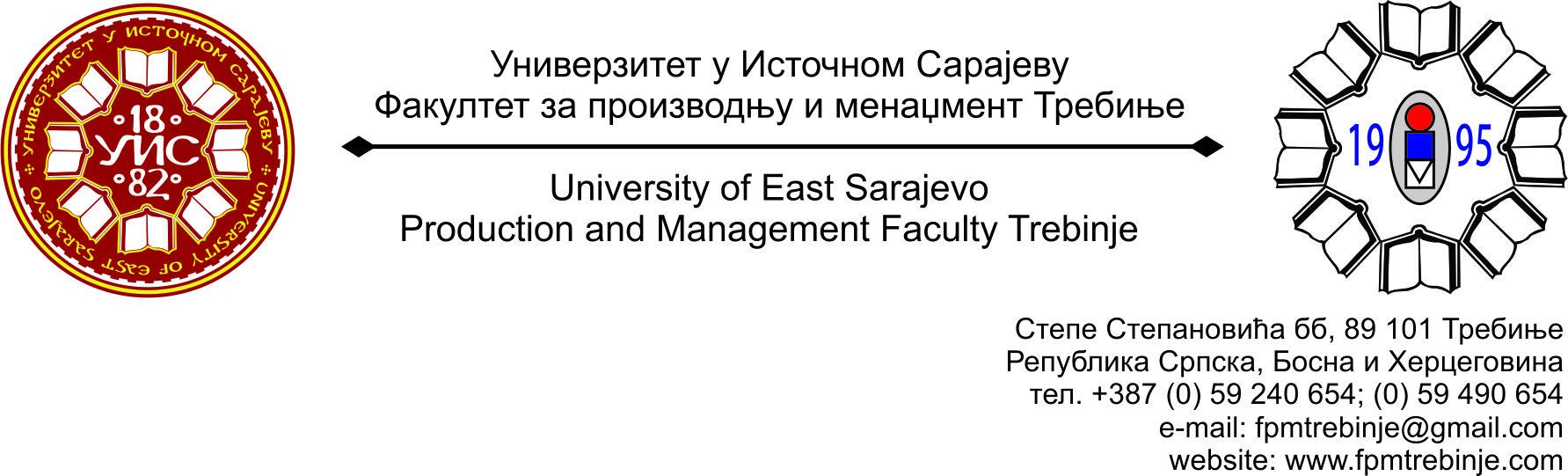 Број: 961 /2015Датум: 29.06.2015.  године                На основу члана 59. Статута Универзитета у Источном Сарајеву,  члана 5. Пословника о раду Наставно-научног  вијећа, сазивам 18. /осамнаесту/ редовну сједницу Наставно-научног  вијећа Факултета за производњу и менаџмент Требиње.                За сједницу предлажем сљедећи:	               ДНЕВНИ РЕДУсвајање Дневног реда;Усвајање Записника са 17.  /седамнаесте/ редовне сједнице Наставно-научног  вијећа Факултета за производњу и менаџмент Требиње;Разматрање евентуалних измјена Наставног ансамбла за академску 2015/2016. годину;Захтјев проф. др Душана Јокановића за прибављање сагласности за додатно радно ангажовање на другој високошколској установи;Приједлог за расписивање конкурса за избор у звање наставника за ужу научну област Хидротермика и термоенергетика, ужа образовна област Инжењерство за енергетику - 1 извршилац;Приједлог за расписивање конкурса за избор у звање вишег асистента за ужу научну област Статистика и вјероватноћа, ужа образовна област Вјероватноћа, Статистика - 1 извршилац;   Приједлог за расписивање конкурса за избор у звање асистента за ужу научну област Машинство, ужа образовна област Производно инжењерство - 2 извршиоца;Форимирање Комисије за преглед, оцјену и одбрану Завршног рада на другом циклусу студија кандидата Смиљке Буха;Проблематика наставног процеса;Захтјеви студената Наставно-научном  вијећу Факултета за добијање сагласности на тему за израду дипломског, односно завршног рада на првом циклусу студија;Информацијe декана;Студентска питања;Текућа питања.Сједница Наставно-научног  вијећа ће се одржати у петак   03.07.2015. године са почетком у 13.00 часова у амфитеатру Факултета.	                                                                                                                                                                     Предсједник                                                                      Наставно-научног  вијећа                                                                                  Проф. др Душан Јокановић